Семь шагов к взвешенному решению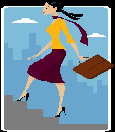 1. Составить список подходящих профессий 
которые Вам нравятся, интересны; по которым Вы хотели бы работать и которые Вам подходят. 
2. Составить перечень требований к выбираемой профессии
- выбираемая профессия и будущий род занятий;
- выбираемая профессия и жизненные ценности и цели;
- выбираемая профессия и реальное трудоустройство по специальности;
- желательный уровень профессиональной подготовки;
- выбираемая профессия и мои склонности и способности;
- желательные содержание, характер и условия работы. 
3. Определить значимость каждого требования.
Определите, насколько все перечисленные требования значимы. Может быть, есть менее важные требования, которые, по большому счету, можно и не учитывать. 
4. Оценить свое соответствие требованиям каждой из подходящих профессий.
Кроме тех требований, которые есть у Вас к профессии, существуют и требования самой профессии. Проанализируйте, развиты ли у Вас профессиональные качества, отвечают ли ваши интеллектуальные способности, психологические особенности, состояние здоровья требованиям профессии. 
5. Подсчитать и проанализировать результаты.
Проанализируйте, какая профессия из всего списка больше других подходит Вам по всем пунктам. 
6. Проверить результаты.
Чтобы убедиться в правильности Ваших размышлений, обсудите свое решение с друзьями, родителями, учителями, психологом, профконсультантом. 
7. Определить основные практические шаги к успеху.
Итак, Вы приняли решение, теперь важно определить: в каком учебном заведении Вы сможете получить профессиональное образование, как развивать в себе профессионально важные качества, как можно получить практический опыт работы по данной специальности, как повысить свою конкурентоспособность на рынке труда.